Ata Nº 001/2021                                   Ao primeiro dia do mês de janeiro de dois mil e vinte um, às dezoito horas, reuniu-se em caráter solene a Câmara municipal de vereadores de Bom Retiro do Sul – RS. com os seguintes vereadores: Antônio Gilberto Portz, Astor José Ely, Clóvis Pereira dos Santos, Diogo Antoniolli, Fábio Porto Martins, Jairo Martins Garcias, João Batista Ferreira, João Pedro Ferreira Fröhlich Pazuch e Silvio Roberto Portz. Havendo quórum o Senhor Presidente João Pedro Ferreira Fröhlich Pazuch em nome de Deus declarou aberta a sessão e convidou a todos os presentes para rezar o Pai Nosso. Prosseguindo convidou o Vereador Fabio Porto Martins para secretariar os trabalhos e o Senhor Marcelo Kerber para compor a Mesa Diretora.  De imediato convidou Excelentíssimo Senhor Edmilson Busatto, Prefeito Eleito, Excelentíssimo Eder Eduardo Muller Cíceri, Vice Prefeito Eleito, e suas esposas para tomarem assento a frente, prosseguindo convidou os vereadores eleitos a tomarem assento as cadeiras ao lado e saudou as demais autoridades presentes e convidou a todos para ouvir o Hino Nacional. A seguir  prestou juramento: “prometo cumprir a Constituição Federal, a Constituição Estadual, a Lei Orgânica Municipal, observar as leis, desempenhar o mandato que me foi confiado e trabalhar pelo progresso do município e bem estar do povo Bomretirense” assim o prometo, ato contínuo tomou posse e solicitou ao Senhor Secretário da Mesa que fizesse a chamada nominal dos vereadores, os quais entregaram suas declarações de bens e cópias dos diplomas e prestaram juramento; “Assim O Prometo”, o Senhor Presidente os declarou empossados para a legislatura dois mil e vinte e um  barra dois mil e  vinte e quatro. De imediato, foi verificada a apresentação de apenas uma chapa, a qual apresentada na forma regimental, para concorrer à eleição da Mesa Diretora, com a seguinte composição: Chapa Única: Presidente João Pedro Ferreira Fröhlich Pazuch, Vice Presidente: Clóvis Pereira dos Santos, Primeiro Secretário: Fábio Porto Martins e Segundo Secretário: Jairo Martins Garcias, colocada em votação com voto nominal e aberto, em consonância com a Lei Orgânica Municipal, a Chapa Única foi eleita por unanimidade de votos. O Presidente Eleito João Pedro Ferreira Fröhlich Pazuch, agora já investido no cargo, deu continuidade aos trabalhos convidando o Senhor Vereador Fábio Porto Martins a permanecer na Mesa, como Primeiro Secretário eleito. Prosseguindo solicitou ao Excelentíssimo Senhor Edmilson Busatto e o Excelentíssimo Senhor Eder Eduardo Muller Cíceri, Prefeito e Vice Prefeito respectivamente, que apresentassem seus diplomas e declaração de bens, a seguir prestaram juramento, “prometo cumprir, manter e defender a Constituição Federal, a Constituição Estadual e a Lei Orgânica Municipal, observar as leis, promover o bem geral e coletivo dos munícipes e exercer o cargo sob as inspirações do patriotismo, da democracia, da legitimidade, da legalidade, da lealdade e da honra”, o Senhor Presidente os declarou empossados para legislatura dois mil e vinte e um barra dois mil e vinte e quatro. A seguir foram indicados os líderes das bancadas: PDT - Clóvis Pereira dos Santos, DEM – Antônio Gilberto Portz, PL - Jairo Martins Garcias, MDB - Silvio Roberto Portz, PSB – João Batista Ferreira, PTB - Diogo Antoniolli. Prosseguindo foram eleitas as seguintes Comissões permanentes: Comissão Representativa: Presidente: João Pedro Ferreira Fröhlich Pazuch, Vice Presidente: Clóvis Pereira dos Santos, Primeiro Secretário: Fábio Porto Martins e Segundo Secretário: Jairo Martins Garcias - Comissão de Constituição Justiça e Redação: Presidente: João Batista Ferreira, Relator: Jairo Martins Garcias e Membro: Silvio Roberto Portz - Comissão de Finanças, Orçamentos e Tributação: Presidente: Clóvis Pereira dos Santos , Relator: Joao Batista Ferreira e Membro: Diogo Antoniolli - Comissão de Educação Saúde e Meio Ambiente: Presidente: Jairo Martins Garcias, Relator: Clóvis Pereira dos Santos e Membro: Astor José Ely. Nada mais havendo a tratar, em nome de Deus declarou encerrada esta sessão que foi de caráter solene e convidou a todos os presentes para a próxima sessão ordinária que será realizada no dia cinco de janeiro de dois mil e vinte e um. 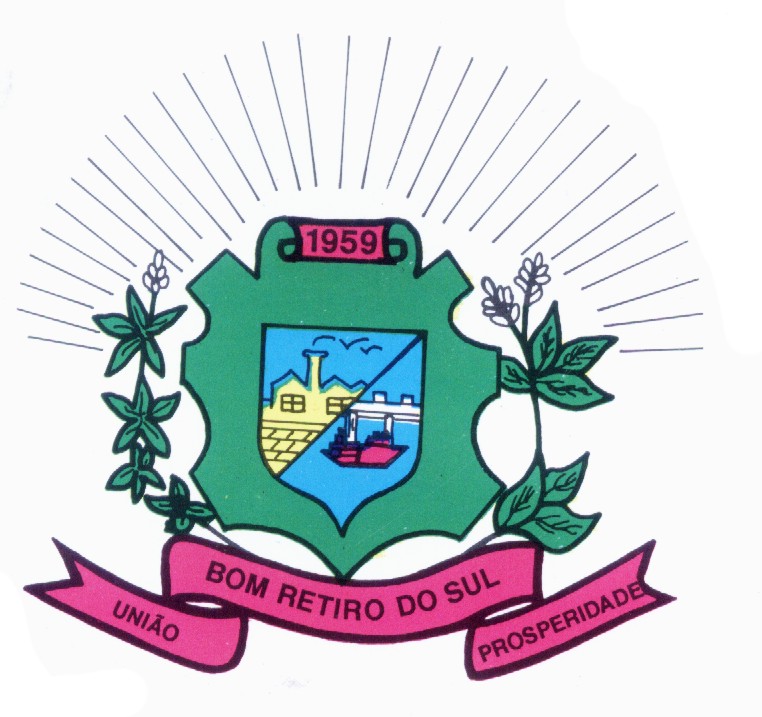                                                           Sede da Sociedade União Bomretirense, 01 de janeiro de 2021.JOÃO PEDRO PAZUCH                                   FABIO PORTO MARTINS          Presidente                                                         1º SecretárioCLÓVIS PEREIRA DOS SANTOS                              JAIRO MARTINS GARCIAS                                                                      Vice Presidente                                                      2º Secretário                                                               ANTONIO GILBERTO PORTZ                                   ASTOR JOSE ELY  Vereador                                                                  Vereador                                                                SILVIO ROBERTO PORTZ                                     DIOGO ANTONIOLLI    Vereador                                                                 VereadorJOÃO BATISTA FERREIRAVereador